INDICAÇÃO Nº 2667/2016“Sugere ao Poder Executivo Municipal a realização de estudos junto às secretarias responsáveis para analisar e providenciar soluções cabíveis a fim de evitar atos de vandalismo e crimes ambientais contra o rio Piracicaba.”   Excelentíssimo Senhor Prefeito Municipal, Nos termos do Art. 108 do Regimento Interno desta Casa de Leis, dirijo-me a Vossa Excelência para sugerir que, por intermédio dos Setores competentes, sejam realizados estudos para analisar e providenciar soluções cabíveis com a finalidade de evitar atos de vandalismo e outros crimes ambientais contra o rio Piracicaba e demais áreas verdes ao redor deste rio. Justificativa:Conforme relatos de moradores e verificado “in loco” por este vereador, o rio Piracicaba encontra-se com uma grande quantidade de fios e outros componentes elétricos jogados nas margens e dentro do rio Piracicaba, na altura da Ponte do Funil, na zona rural deste município. O rio Piracicaba é o mais importante rio em nossa região e sua bacia hidrográfica localiza-se numa das regiões mais desenvolvidas do estado de São Paulo, abrangendo importantes municípios como, Campinas, Limeira, Americana, Atibaia, Rio Claro, Piracicaba e Santa Bárbara d'Oeste. Todos os municípios envolvidos e abastecidos por este rio devem por obrigação e total consciência, através de seus gestores e seu povo, cuidar, conscientizar e fiscalizar irregularidades que caracterizem como crimes ambientais para com este rio e demais áreas verdes que circundam estes municípios. Destaco que este caso também já foi levado por este vereador, ao conhecimento da Promotoria de Justiça do Meio Ambiente. Plenário “Dr. Tancredo Neves”, em 28 de abril de 2.016.Ducimar de Jesus Cardoso“ Kadu Garçom” -vereador-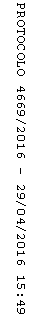 